TRƯỜNG THCS NGUYỄN VĂN CỪTUẦN 26 (20-25/4/2020)TOÁN 9                PHƯƠNG TRÌNH QUY VỀ PHƯƠNG TRÌNH BẬC HAICác em vào đường link  này xem bài giảng tiết 1 nhéhttps://www.youtube.com/watch?v=KsPUvrszeUkCác em vào đường link  này xem bài giảng tiết 2  nhéhttps://www.youtube.com/watch?v=bRC-jc3NJHw1. PHƯƠNG TRÌNH TRÙNG PHƯƠNG:a/ * Phương trình trùng phương là phương trình có dạng ax4 + bx2 + c = 0 (a  0)b/  Cách giải: Xem ví dụ SGKc/  Áp dụng:Giải các phương trình sau:1/  x4 - 9x2 = 0 x2 (x2 -9) = 0 x1 = 0 ; x2 = 3;   x3 = -3; 2/  x4 -3x2 - 4 = 0      Đặt x2 = t ( t  0) t2  -3t - 4 = 0Ta có : a - b + c = 1 – (-3) +(-4) = 0t1 = -1    không TMĐK  t2 = 4.  (thỏa mãn điều kiện )      Với t2 = 4   x2= 4  x =  2Vậy phương trình có hai nghiệm x1 = 2; x2 = -2c/  x4 + 4x2 + 3 = 0Đặt x2 = t ( t  0) t2  + 4t + 3 = 0Ta có : a - b + c = 1 - 4 + 3 = 0t1 = -1    không TMĐK  t2 = -3. Vậy phương trình vô nghiệmd/  x4 - 13x2 + 36 = 0Đặt x2 = t (t  0) t2 - 13t + 36 = 0a = -1          = (-13)2 - 4.1.36b = -13           = 169 -144c = 36             = 25 > 0Phương trình có 2 nghiệm phân biệt.t1 = (TMĐK)t2 =  (TMĐK)Với t1 = 9  x2 = 9  x =  3       t2 = 4   x2 =4  x =  2Vậy pt có 4 nghiệm.x1 = 3; x2 = -3; x3 = 2; x4 = -22. PHƯƠNG TRÌNH CHỨA ẨN Ở MẪU THỨC.a. ĐKXĐ: x   3 x2 - 3x +6 = x+3 x2 -4x +3 = 0Ta có a + b + c = 1 +(-4) +3 =0nên x1 = 1;   (TMĐK)           x2 = 3 (loại) (không TMĐK)Vậy nghiệm của phương trình là x = 1b, +3 =    ĐKXĐ: x  5: x  2( Đáp án x1 = - 0,25; x2 = 4)3. PHƯƠNG TRÌNH TÍCHa. Ví dụ: Giải phương trình.* x3+ 3x2  + 2 x = 0  x(x2+3x +2) = 0 x1 = 0 hoặc x2 + 3x + 2 = 0                   Ta có     a - b + c                    = 1-3 + 2 = 0nên x2 = -1; x3 = -2Vậy phương trình có 3 nghiệm; x1= 0 ; x2 = -1;  x3 = -2Bài 36 b (56)b, (2x2+ x - 4)2 - (2x - 1)2=0 (2x2+x-4+2x-1).(2x2 + x - 4 - 2x + 1 ) = 0 (2x2+3x-5).(2x2-x - 3) = 0    2x2 + 3x - 5 = 0        2x2 - x - 3 = 0* 2x2 + 3x -5 = 0a + b + c = 2 + 3 + (-5) = 0nên x1 = 1 ; x2 = -* 2x2 - x - 3 = 0a - b+ c = 2 - (-1) + (-3) = 0nên x3 = -1; x4 = vậy phương trình có 4 nghiệm x1 = 1 ; x2 = - ; x3 = -1; x4 = Bài 38 (56)c/. (x -1)3 + 0,5 x2 = x (x2+1,5) x3 - 3x2 +3x - 1 + 0,5x2-x3-1,5x = 0 2,5x2 - 1,5x +1 = 0 5x2 -3x + 2 = 0         =9-40             = -31 < 0Vậy pt vô nghiệm.e.  =          MTC      (x - 3) (x + 3)ĐKXĐ: x   3 14+(4-x)(x-3) = 7(x-3)+(x+3) 14 + 4x + 3x -12 -x2 =  7x -21+ x + 3 2 + 7x - x2 - 8x + 18 = 0          x2 + x - 20 = 0         x + 5x - 4x - 20 = 0      x (x +5) - 4 (x+5) = 0   x + 5 = 0      x = -5(TMĐK)      x - 4 = 0             x = 4    (TMĐK)     Vậy phương trình có 2 nghiệm:  x1 = -5                x2 = 4Bài Tập Tự LuyệnBài tập 34,35,36,37,38,39 trang 56,57  SGKTỨ GIÁC NỘI TIẾPCác em vào đường link  này xem bài giảng tiết 1 nhéhttps://www.youtube.com/watch?v=ymTW88oOCv4Các em vào đường link  này xem bài giảng tiết 2 nhéhttps://www.youtube.com/watch?v=if0xYkODWuM1. Khái niệm tứ giác nội tiếpĐịnh nghĩa: Một tứ giác có bốn đỉnh nằm trên một đường tròn được gọi là tứ giác nội tiếp đường trònVí dụ : ABCD nội tiếp đường tròn tâm O.Các tứ giác hình 44 sgk  không nội tiếp (O)2. Định líTrong một tứ giác nội tiếp, tổng số đo hai góc đối nhau bằng 1800.Chứng minh:Â = sđDCB (góc nội tiếp)= sđDAB (góc nội tiếp)Â + = (sđDCB + sđDAB)Â +  = 3600 = 1800Chứng minh tương tự ta có :3. Định lí đảoNếu một tứ giác có tổng số đo hai góc đối nhau bằng 1800 thì tứ giác đó nội tiếp được đường tròn.                          GT	tứ giác ABCD có 	KL tứ giác ABCD nội tiêpII: Bài Tập  Luyện  tậpBài 1 /bài  53/89sgkChứng minh tứ giác ABCD nội tiếp khi đó tâm tứ giác nội tiếp cách đều các đỉnh của tứ giácBài 2 /bài  54/89sgk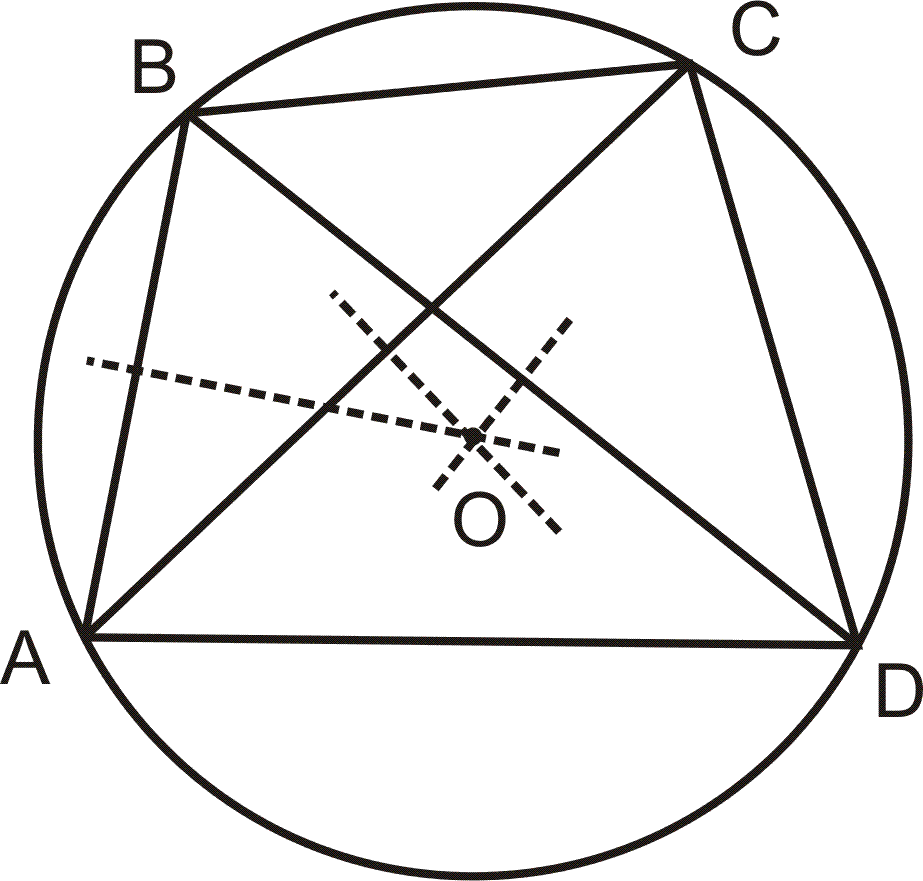 Tứ giác ABCD có góc ABC+ góc ADC =180 nên ABCD là tứ giác nội tiếp.Gọi O là tâm đường tròn ngoại tiếp tứ giác ABCD.
Vì O là tâm đường tròn ngoại tiếp tứ giác ABCD nên OA=OB=OC=OD
Ta có: 
+ OA=OC nên O thuộc đường  trung trực của AC.
+ OB=OD nên O thuộc đường trung trực của BD.
+ OA=OB  nên O thuộc đường  trung trực của AB.
Vậy ba đường trung trực của AC, BD, AB cùng đi qua O.Bài 3 /bài  56/89sgk : Xem h.47/SGK trang 89Góc BCE = xGóc BCE = góc DCF = x (đối đỉnh)Theo tính chất góc ngoài của tam giác ta có :ABC = x + 400    ; ADC = x + 200      (1)ABC + ADC = 1800 (3) (ABCD à tứ giác nội tiếp)  (2)Từ (1) và (2)  ta cóABC + ADC = 2x + 600Hay 2x + 600 = 1800x = 600Do đó : góc ABC = 1800 , góc ADC = 800góc BCD = 1800 -   x (góc BCD và  góc  BCE kề bù)góc BCD = 1800 - 600 = 1200góc BAD = 1800 – góc  BCD = 600-( tính chất hai góc đối của tứ giác nội tiếp)Bài 4 /Bài   57/89 sgk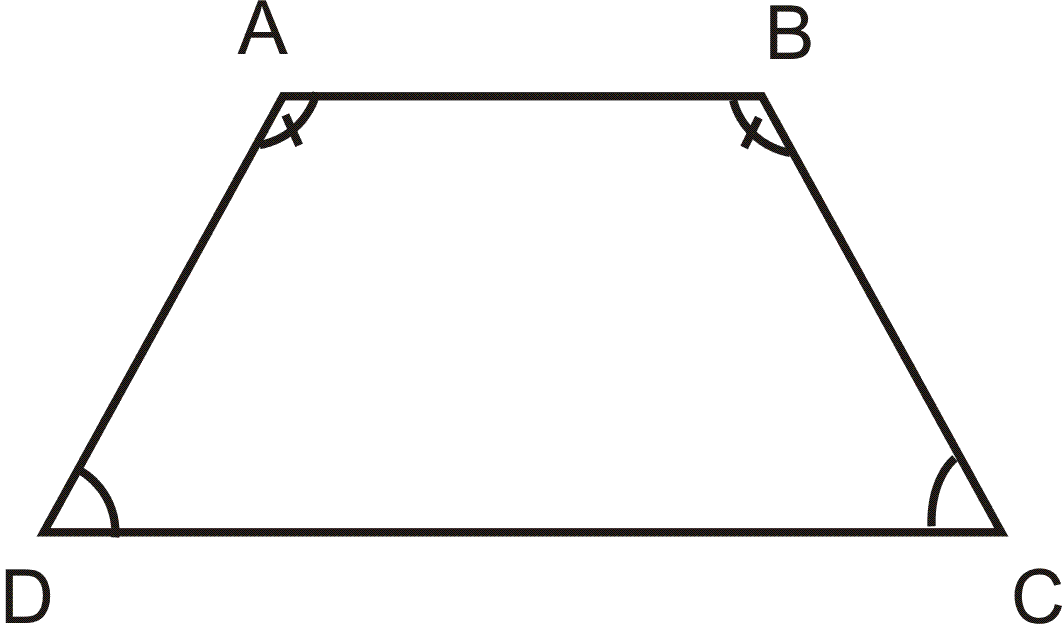 Hình thang cân ABCD nội tiếp được đường tròn vì :Â + = 1800 (góc trong cùng phía )Mà = nênn Â + = 1800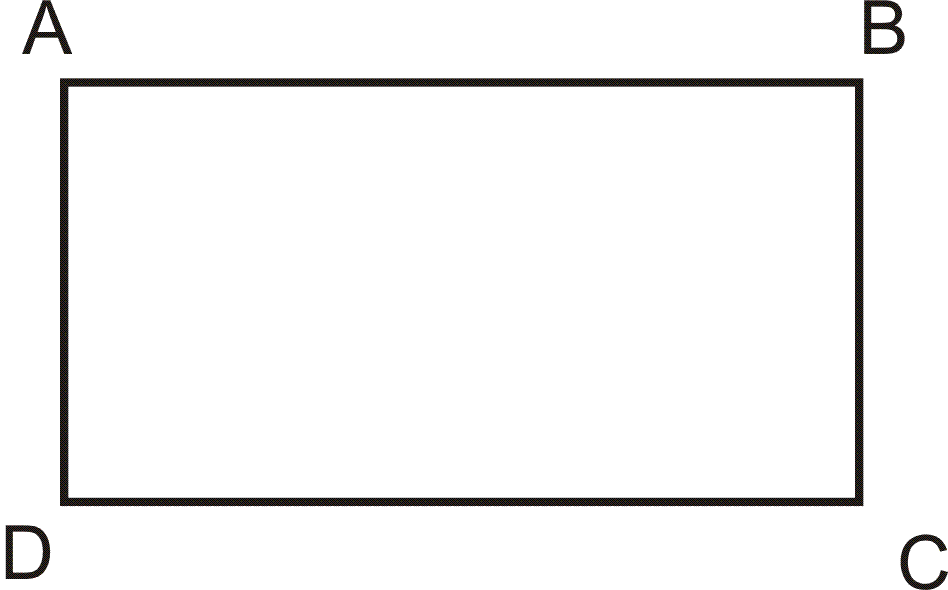 Hình chữ nhật  ABCD nội tiếp được đường tròn vì Â + = 900 + 900 = 1800Hình vuông   ABCD nội tiếp được đường tròn vì hình vuông cũng là hình chư nhật Bài 5 /bài 58/90sgk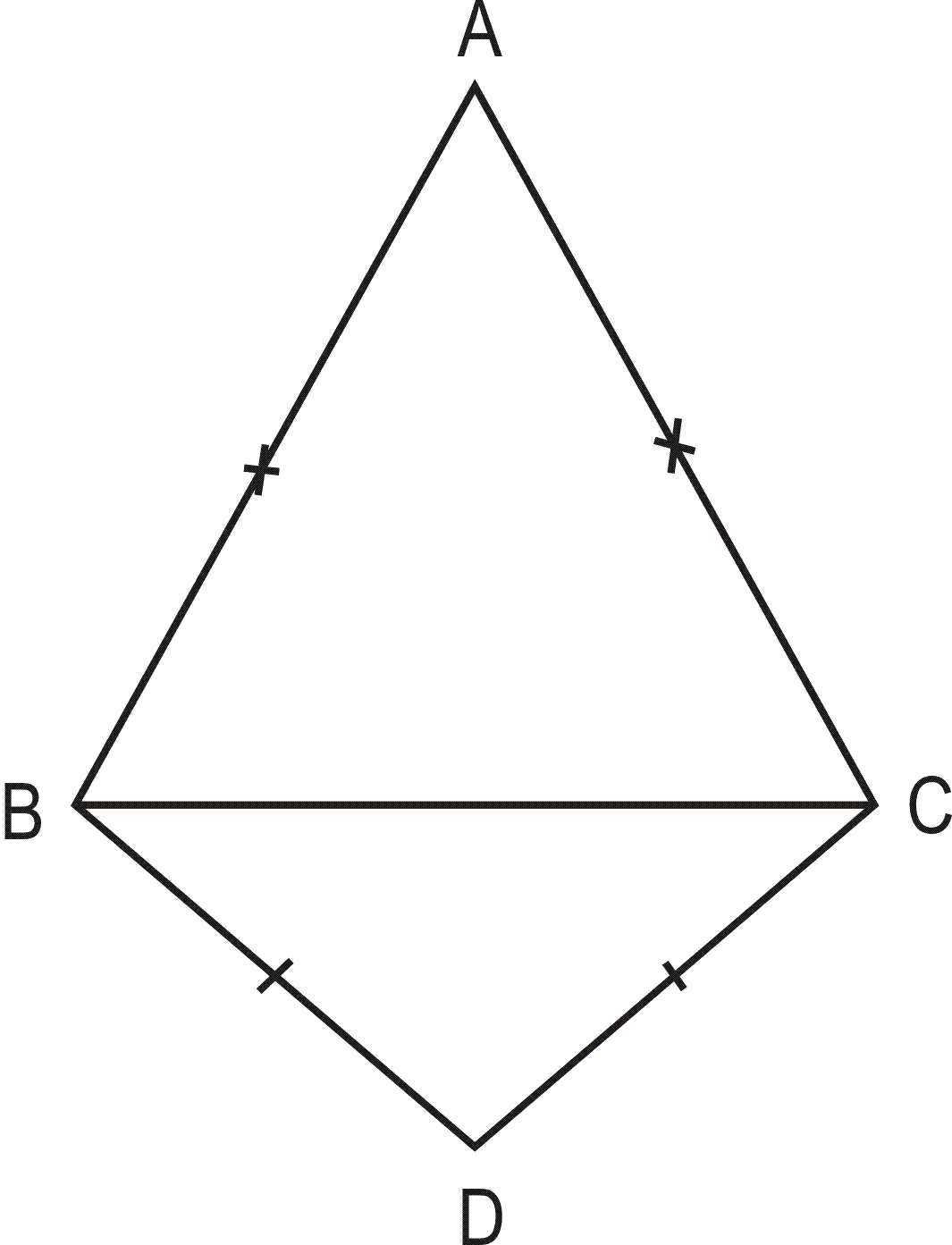 a/ DCB = ACB = (gt)ACD = ACB + BCD (tia CB nằm giữa  2 tia CA và CD)ACD = 600 + 300 = 900DB = DCBCD cân tại Dgóc DBC =góc  DCB = 300Do đó  góc  ABD = gócABC + góc  CBD                     = 600 + 300 = 900Tứ giác ABCD có :gócACD + gócABD = 900 + 900= 1800Vậy tứ giác ABCD nội tiếp được đường trònb/ ABD = 900 và góc ACD = 900A, B, C, D thuộc đường tròn đường kính  ADVậy  Tứ giác ABCD nội tiếp được đường tròn đường kính AD hay tâm đường tròn là trung điểm cạnh ADIII: Bài Tập Tự Luyện  Bài 59; 60/90SGKBài  39, 40; 41 /106SBT           Trường hợpGóc123456AÂ800(750)600800(1060)950700(1050)700400650(820)(1000)(1050)(1200)(1000)740(850)(1100)750(1100)(1400)(1150)980